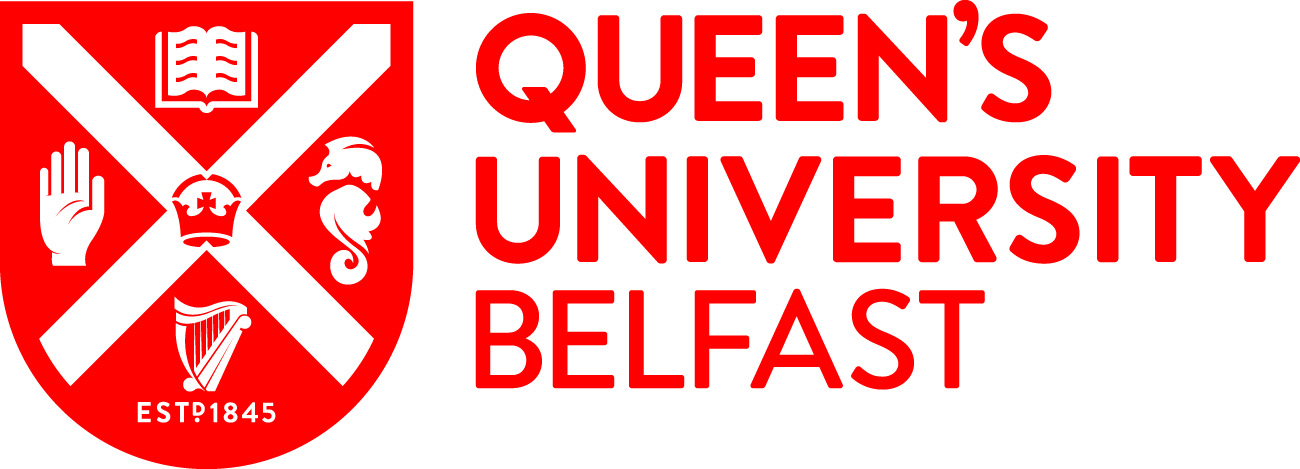 *Title of studentshipTo investigate novel interacting drug combinations in the treatment of Ovarian CancerValue / what is covered? Fully funded 100% of UK/EU tuition fees paid and an annual stipend for UK residents only (living expenses), currently at £15,285Awarding bodyNumber of studentships1*Summary descriptive text / Example of research project Ovarian cancer (OC), the most lethal gynaecological cancer, will result in ~13,000 deaths in the UK this year.  At time of diagnosis most patients (58%) present with an advanced stage (III or IV) and 5-year survival is 27% for stage III and 13% for stage IV ovarian cancer in which chemotherapy is still the principal treatment for OC patients.  Repurposing drug screens with compounds that have already gained FDA approval can accelerate the identification of new therapies to treat an illness and in the cancer setting extend life or provide compassionate care. This research project will focus on investigating drug combinations of novel interacting compounds to identify new therapeutic strategies to treat OC from existing FDA approved drug libraries.  Research will focus on evaluating the pharmacology of drug combinations and elucidation of the underlying tumour characteristics associated with a good/poor response to these drugs.  In this PhD, we will employ routine cell and molecular biology techniques to study the drug responses in cancer cell models.  You will gain experience in RNAi and protein over-expression techniques, the study of intracellular signalling and a variety of in vitro assays to measure key hallmarks of tumorigenesis and drug responses in cancer cell lines and primary cultures.  Novel results will be tested in in vivo models and/or clinically relevant samples.*Supervisor(s) Dr Fiona Furlong, School of Pharmacy QUB*Eligibility / residence StatusUK/EU/InternationalCountryNorthern Ireland*Start date and duration Open*FacultyMHLS*Research centre / SchoolPharmacySubject areaCancer pharmacologyCandidate requirements / Key skills required for the post Applicants should have a 1st or 2.1 honours degree (or equivalent) in a relevant subject. Relevant subjects include Pharmacy, Pharmaceutical Sciences, Biochemistry, Biological/Biomedical Sciences, Chemistry, Engineering, or a closely related discipline. Students who have a 2.2 honours degree and a Master’s degree may also be considered, but the School reserves the right to shortlist for interview only those applicants who have demonstrated high academic attainment to date.*Deadline for applications*How to apply / contactsPostgraduate Research applicants must have applied to Queen’s, via the Direct Applications Portal.https://dap.qub.ac.uk/portal/user/u_login.php 
Relevant links / more information http://www.qub.ac.uk/schools/SchoolofPharmacy/Research/PostgraduatePositions/http://www.qub.ac.uk/schools/SchoolofPharmacy/Research/Keywords for search filtersOvarian Cancer; cell biology; cell signalling; pharmacology; drug action;Training provided through the research projectThe project will provide hands-on training for the student in the following:Cancer cell cultureDrug toxicity analysisReal time monitoring of cell proliferation and migrationAssays to measure cell viability and apoptosisProtein, RNA and DNA isolation methods Gene expression and Protein detection methodsA thorough understanding of cancer biology Working as a PhD will also provide the following training:Oral and poster presentation skillsWorking as part of a teamProject management: Planning and organising experiments, time managementTeamworkData analysisstatistical analysisExpected impact activitiesThis research aims to provide evidence to support novel drug combinations/drug repositioning in the treatment of OC.